				Warszawa, 25 stycznia 2017 r.Informacja prasowa Z Portalem Pasażera nie tylko na ferieAktualną i szybką informację oraz zakup biletów udostępnia portalpasazera.pl. W nowym roku zwiększyły się możliwości wyszukiwarki połączeń kolejowych PKP Polskich Linii Kolejowych S.A. Zarządca infrastruktury oferuje pasażerom bardziej kompleksową informację przed i na czas podróży.Bilety na podróże pociągami Przewozów Regionalnych, Kolei Wielkopolskich, Łódzkiej Kolei Aglomeracyjnej są dostępne dzięki przekierowaniu na stronę przewoźników zaraz po zaplanowaniu podróży na portalpasazera.pl. Trwają testy, by z takich możliwości mogli również korzystać klienci PKP Intercity. Szybko i prosto planuj podróż!Na portalpasazera.pl szybko można uzyskać kompleksowe informacje na temat połączeń kolejowych, aktualnego rozkładu jazdy i usług oferowanych w podróży. W sekcji Twój pociąg użytkownicy śledzą jazdę pociągu na mapie w czasie rzeczywistym. Mogą dostosować czas wejścia na peron do realnego wjazdu pociągu. Z wyprzedzeniem dostępne są dla zainteresowanych informacje o czasowych zmianach rozkładu i natychmiast wprowadzane dane o niespodziewanych zdarzeniach wpływających na organizację podróży (patrz lista utrudnień).Dodatkowe informacje, ważne dla osób niepełnosprawnych i osób o ograniczonej mobilności, są w katalogu stacji kolejowych. Tu - po najechaniu na ikonkę , można sprawdzić dostępne na stacjach urządzenia i udogodnienia. PKP Polskie Linie Kolejowe S.A. pracują także nad wdrożeniem opcji wyszukiwarki dedykowanej osobom niedowidzącym, uwzgledniającej potrzeby tej grupy podróżnych. 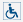 Podróżujesz - dodaj do Ulubionych!W aplikacji Rozkład kolejowy dostępna jest karta Ulubione. W tej zakładce można zapisywać interesujące nas stacje, połączenia i rozkłady kolejowe wybranych stacji. Dzięki temu bez dodatkowych czynności szybko można wrócić do zapisanych danych. Aplikacja Rozkład kolejowy dostępna jest dla użytkowników systemów: Android, iOS oraz Windows Phone. Kontakt dla mediów:Joanna Kubiak
Zespół prasowy
PKP Polskie Linie Kolejowe S.A.
rzecznik@plk-sa.pl
T: + 48  22 473 30 02